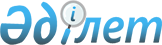 Об определении уполномоченных органов Сторон по ведению статистики внешней торговли и статистики взаимной торговли государств-участников таможенного союзаРешение Комиссии таможенного союза от 12 августа 2009 года № 78

      Комиссия таможенного союза решила:



      1. Согласиться с предложением экспертной группы по направлению «Таможенное администрирование и статистика» о необходимости определения уполномоченных органов Сторон по ведению статистики внешней торговли и статистики взаимной торговли государств-членов таможенного союза (далее - уполномоченные органы Сторон) в соответствии со статьей 3 Соглашения о ведении таможенной статистики внешней и взаимной торговли товарами таможенного союза от 25 января 2008 года.



      2. Сторонам:



      2.1. в срок до 1 сентября 2009 года представить в Секретариат Комиссии таможенного союза информацию об уполномоченных органах Сторон по ведению статистики внешней и взаимной торговли;



      при определении уполномоченных органов Сторон учесть необходимость их взаимодействия с национальными налоговыми органами в части учета операций во взаимной торговле;



      2.2. рассмотреть вопрос о возможности представления национальными налоговыми органами сведений об объемах операций во взаимной торговле уполномоченным органам Сторон.Члены Комиссии Таможенного союза:
					© 2012. РГП на ПХВ «Институт законодательства и правовой информации Республики Казахстан» Министерства юстиции Республики Казахстан
				От Республики

БеларусьОт Республики

КазахстанОт Российской

ФедерацииА. КобяковУ. ШукеевИ. Шувалов